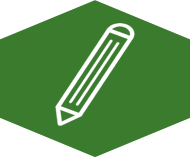 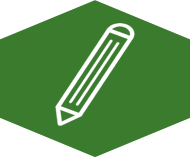 Evaluate the video using the checklist for effective guided practice and eliciting responses and providing feedback. Explain why the lesson does or does not meet each criterion.Effective Guided PracticeFocus on same singular objective (using similar examples)Guide students through the skill/strategyProvide “just right” amount of guidance (based on students’ skills)Provide clear prompts and supportsEliciting Responses & Providing FeedbackSelect most appropriate response format (type of response, number of students, time)Maximize engagement and opportunities to practice (#opportunities per minute)